Приложение №2к разделу 1 ДокладаСоциально-демографический паспорт Березовского городского округапо состоянию на 1 января 2020 годаДемографические характеристики семьи и детствав Березовском городском округе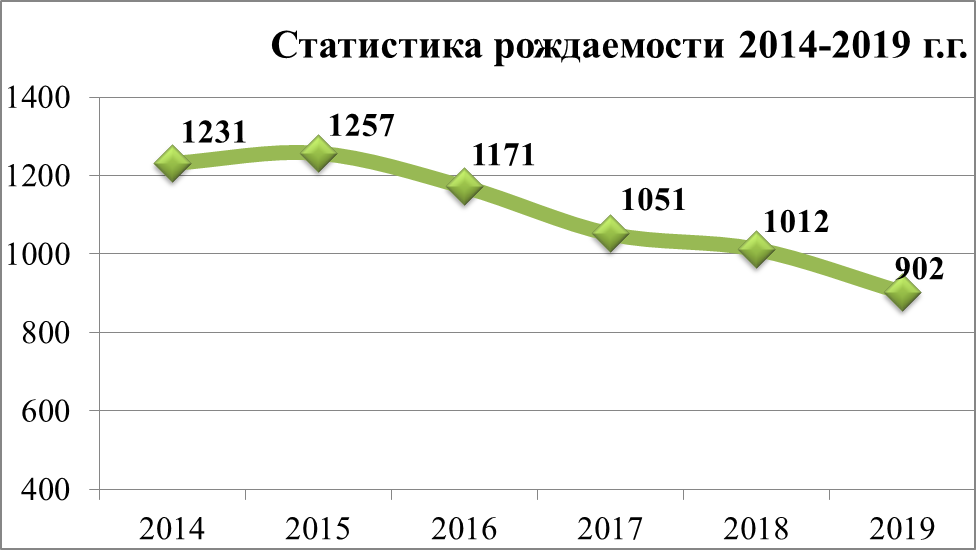 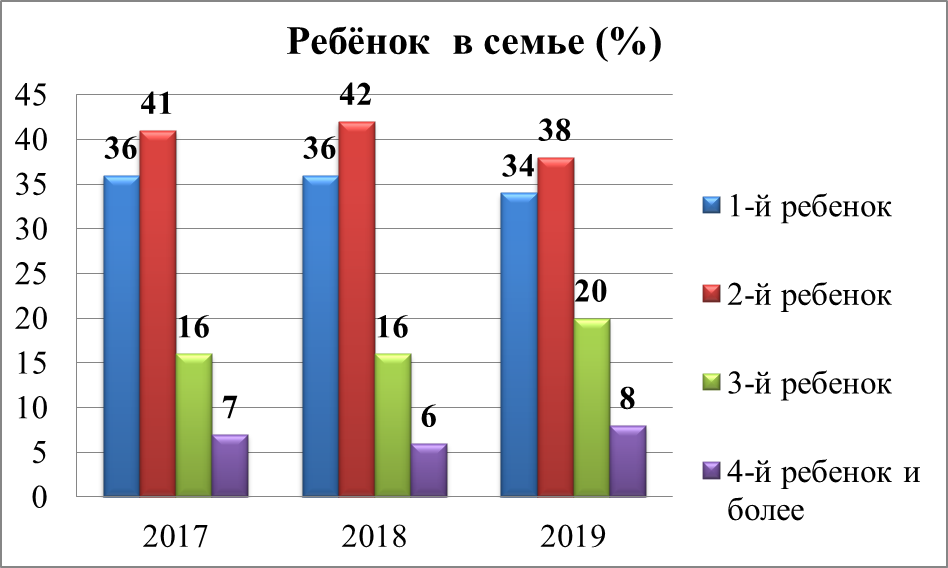 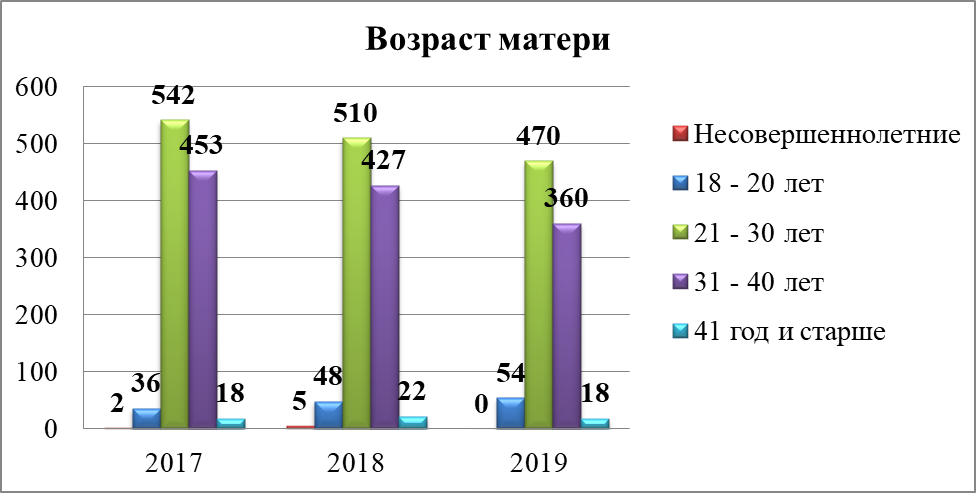 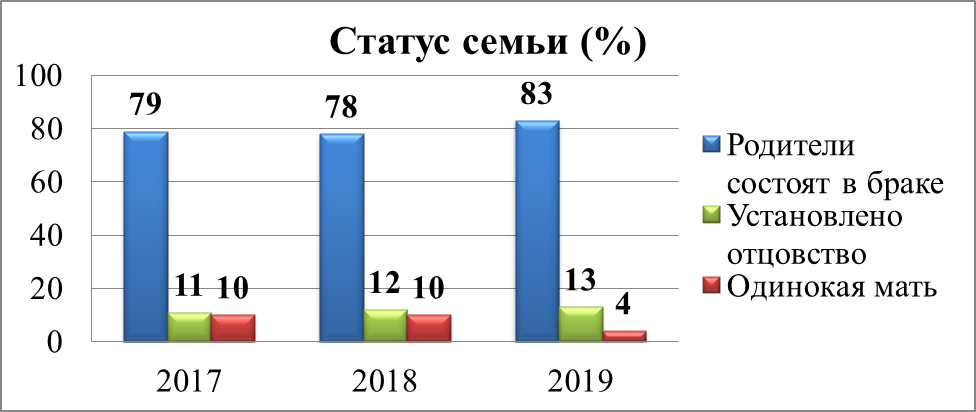 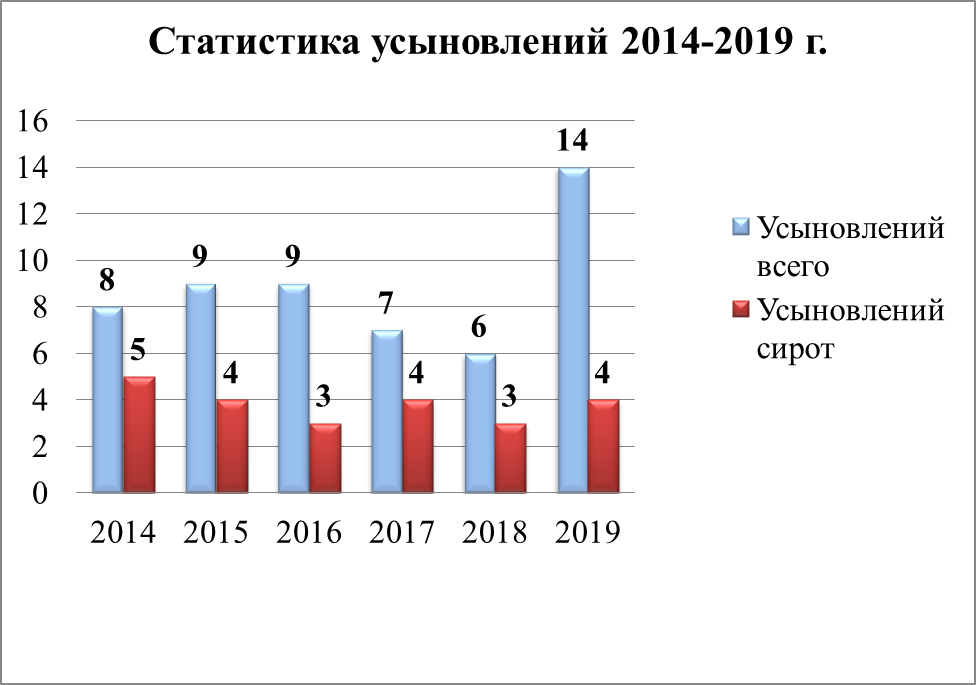 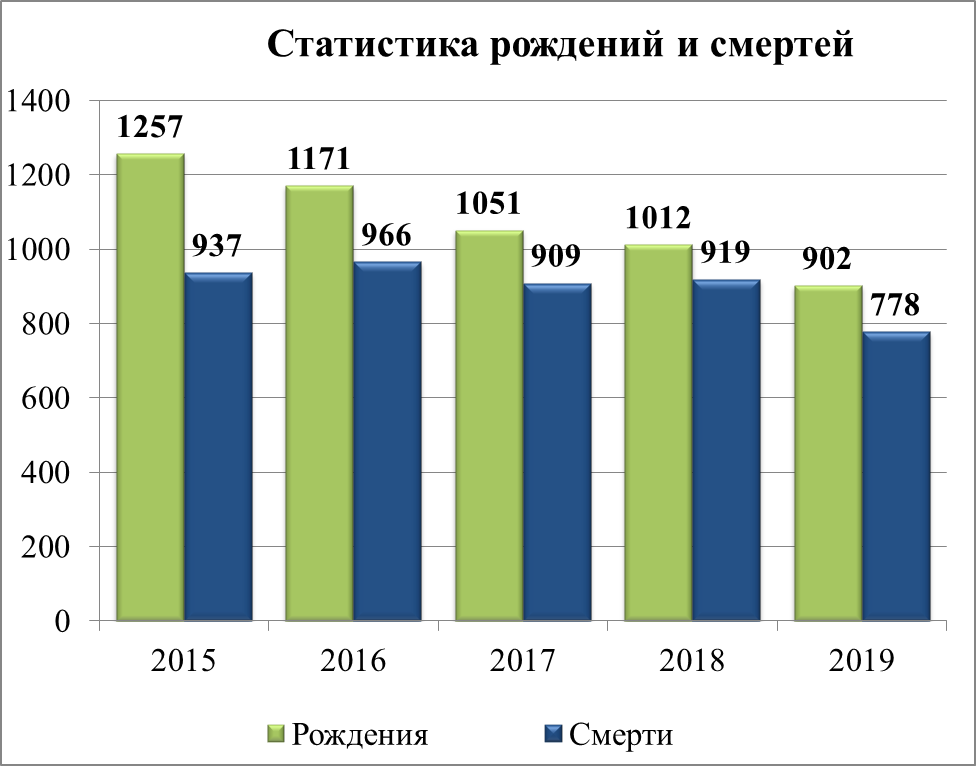 Продолжительность жизни, лет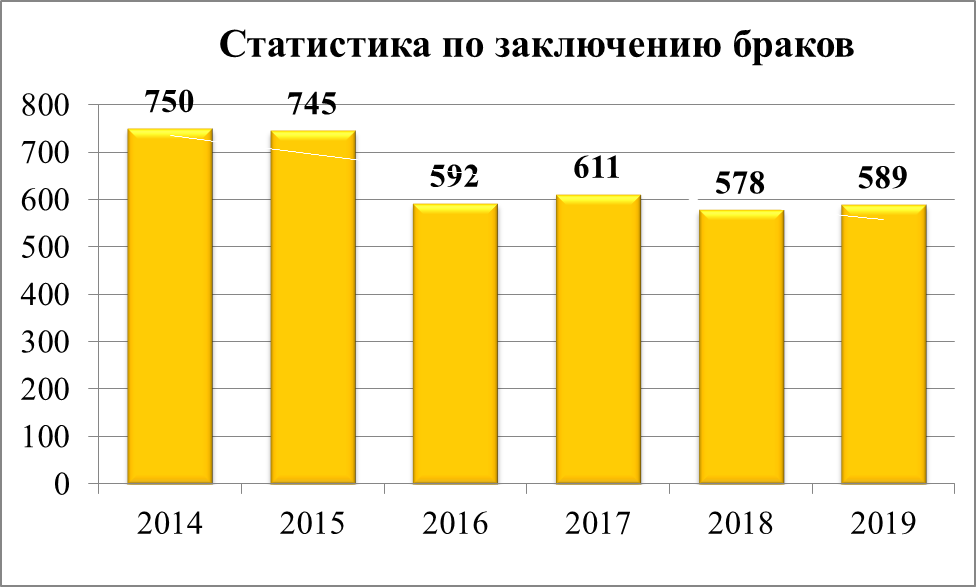 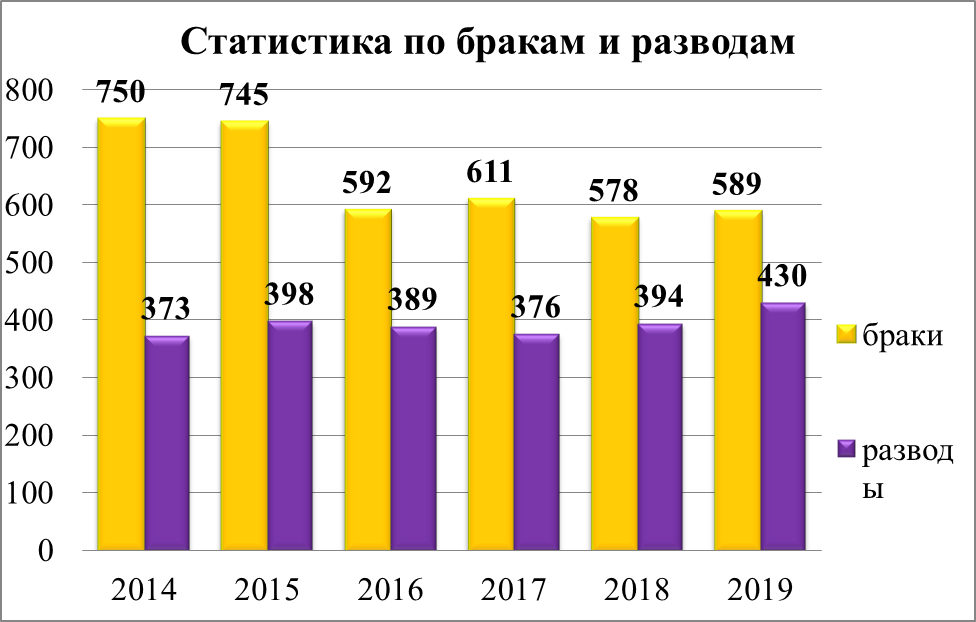 К разделу 1.2 ДокладаОсновные характеристики состояния здоровья женщин, мужчин и детей         Общая заболеваемость населения Березовского городского округаПервичная заболеваемость населения Березовского городского округаОбщая заболеваемость детей Березовского городского округа (0-14 лет)Общая заболеваемость подростков Березовского городского округа (15-17 лет)Первичная заболеваемость детей Березовского городского округа (0-14 лет)Первичная заболеваемость подростков Березовского городского округа (15-17 лет)Общая заболеваемость юношей Березовского городского округа (15-17 лет)Первичная  заболеваемость юношей Березовского городского округа (15-17 лет)Структура общей заболеваемости населения Березовского городского округа (%)Структура первичной заболеваемости населения (%)Травматизм населения Березовского городского округаТравматизм детского и подросткового населения Березовского городского округаКоличество зарегистрированных диспансерных больных населения Березовского городского округаО состоянии репродуктивного здоровья женщинКоличество зарегистрированных женщин фертильного возрастаЗаболеваемость беременных женщин Березовского городского округаПоказатели нормальных родов женщин Березовского городского округаЗаболеваемость, осложнившая роды у женщин Березовского городского округаПоказатель числа абортов среди женщин Березовского городского округаСоотношение количества абортов, приходящихся на 1 рождениеПоказатель грудного вскармливания (%)О заболеваемости детей и подростковЗаболеваемость новорожденных Березовского городского округаЗаболеваемость детей первого года жизни Березовского городского округаПоказатели патологической пораженности детей(показатель на 1000 детского населения)Распределение осмотренных детей по группам здоровьяОздоровление детей Березовского городского округа в 2019 годуПоказатели физического развития детей Березовского городского округаО состоянии здоровья школьниковОстрая заболеваемость школьников Березовского городского округаХроническая заболеваемость школьниковРаспределение школьников по группам для занятий физической культуройОбщая заболеваемость социально значимыми заболеваниями среди населения Березовского городского округа (показатель на 100 тысяч населения)Первичная заболеваемость социально значимыми заболеваниями среди населения Березовского городского округа (показатель на 100 тысяч населения)К разделу 6 ДокладаФормы жизнеустройствадетей-сирот и детей, оставшихся без попечения родителей (человек)Сведения о выявлении и устройстве детей-сирот и детей,оставшихся без попечения родителей (человек)Численность детей-сирот и детей, оставшихся без попечения родителей,в государственных образовательных учрежденияхБерезовского городского округаК разделу 8 ДокладаДинамика уровня инвалидности детского населенияПоказатели первичной инвалидности детского населения(на 10 тысяч детского населения)Количество разработанных индивидуальных программ реабилитации(далее - ИПР) для детей-инвалидовК разделам 9,10  ДокладаДанные о несовершеннолетних, состоящих на учете в территориальнойкомиссии г.Березовского по делам несовершеннолетних и защите их правДанные о количестве материалов, рассмотренных на заседаниях территориальной комиссии г.Березовского по делам несовершеннолетних и защите их правТрудоустройство несовершеннолетних№ 
п/пОсновные показателиЕдиница измеренияПоказатель 
на 1 января
2019 годаПоказатель 
на 1 января
2020 годаИзменения  
к пре-дыдущему году (+/-%)123456ОБЩИЕ ПОКАЗАТЕЛИОБЩИЕ ПОКАЗАТЕЛИОБЩИЕ ПОКАЗАТЕЛИОБЩИЕ ПОКАЗАТЕЛИОБЩИЕ ПОКАЗАТЕЛИОБЩИЕ ПОКАЗАТЕЛИ1. Площадь территории         
муниципального образования кв. км       1125,51125,5-2. Плотность населения        тыс. человек      
на кв. км         0,060,06-ОСНОВНЫЕ ДЕМОГРАФИЧЕСКИЕ ПОКАЗАТЕЛИОСНОВНЫЕ ДЕМОГРАФИЧЕСКИЕ ПОКАЗАТЕЛИОСНОВНЫЕ ДЕМОГРАФИЧЕСКИЕ ПОКАЗАТЕЛИОСНОВНЫЕ ДЕМОГРАФИЧЕСКИЕ ПОКАЗАТЕЛИОСНОВНЫЕ ДЕМОГРАФИЧЕСКИЕ ПОКАЗАТЕЛИОСНОВНЫЕ ДЕМОГРАФИЧЕСКИЕ ПОКАЗАТЕЛИ3. Постоянное население       тыс. человек      74,75475,277+0,7процентовв том числе:               городское                  тыс. человек      57,89258,771+1,5 процентовгородское                  процентов         
к постоянному     
населению         77,478,1+0,7 процентных пунктасельское                   тыс. человек      16,86216,506-2,1 процентасельское                   процентов         
к постоянному     
населению         22,621,9-0,7  процентных пунктамладше трудоспособного     
возраста                   тыс. человек      15,82016,150+2,1 процентовмладше трудоспособного     
возраста                   процентов         
к постоянному     
населению         21,221,5+0,3 процентных пунктатрудоспособного возраста   тыс. человек      41,14541,033-0,3 процентапроцентов         
к постоянному     
населению         55,054,5-0,5  процентных пунктастарше трудоспособного     
возраста                   тыс. человек      17,78918,094+1,7 процентовстарше трудоспособного     
возраста                   процентов         
к постоянному     
населению         23,824,0+0,2 процентных пунктаженщин фертильного возраста
(15 - 49 лет)              тыс. человек      17,89717,987+0,5процентовженщин фертильного возраста
(15 - 49 лет)              процентов         
к постоянному     
населению         23,923,90 в процентных пунктах4. Рождаемость:               родившихся                 человек           10981002-8,7  процентовкоэффициент рождаемости    человек           
на 1000 населения 14,613,3-8,9 процентовсуммарный  коэффициент рождаемостичисло рождений на одну женщину1,801,75-2,8 процента5. Смертность:                1) общая смертность        умерших - всего            человек           922884-4,1 процентакоэффициент общей          
смертности                 человек           
на 1000 населения 12,311,7-4,9 процентовПричины смертности         
населения:                 болезни системы            
кровообращения             на 100 тыс.       
населения         543,1468,9-13,7 процентовсамоубийства               на 100 тыс.       
населения         22,713,3-41,4 процентатравмы и отравления        на 100 тыс.       
населения         108,389,0-17,8 процентовНовообразования - всегона 100 тыс. населения243,5219,2-10,0 процентов в том числе злокачественные            
новообразования            на 100 тыс.       
населения         243,5219,2-10,0 процентовв результате               
дорожно-транспортных       
происшествий               на 100 тыс.       
населения         20,114,6-27,4процентасмертность от туберкулезана 100 тыс. населения10,76,6-38,3 процента2) материнская смертность  на 100000         
живорожден-ных     
детей             ---3) смертность              
в трудоспособном возрасте  на 1000 населения 
в трудоспособ-ном  
возрасте          5,94,2-28,8 процентов4) младенческая смертность на 1000           
новорожден-ных     1,993,35+68,3 процента5) детская смертность      
(от 0 до 17 лет)           человек           
на 1000 детского  
населения         0,230,4+73,9 процентов6. Естественная (убыль -/прирост +)        
населения за отчетный      
период                     на 1000 населения +2,35+1,6-31,9процентов7. Ожидаемая продолжительность
жизни, все население       лет               69,070,0+ 1,5 процентов8. Браки и разводы:           зарегистрировано браков    
за отчетный период         на 1000 населения 7,38,0+9,6 процентовзарегистрировано разводов  
за отчетный период         на 1000 населения 5,14,8-5,9процентовразводов на 1000 браков    единиц            699,5600,0-14,2 процента9. Миграция (человек):        прибыло в муниципальное    
образование в прошедшем    
году                       человек           22971670-27,3 процентавыбыло из муниципального   
образования в прошедшем    
году - всего               
в том числе:               человек           19501623-16,8 процентовмиграционный прирост       
(убыль) в прошедшем году   человек           +347+47+86,5 процентов10.Демографическая нагрузка   
на население               
трудоспособного возраста   
(на начало года)           на 1000 жителей   
трудоспособ-ного   
возраста          
приходится лиц    
нетрудоспособного 
возраста          816834+2,2процентаВ СФЕРЕ СЕМЕЙНОЙ ПОЛИТИКИВ СФЕРЕ СЕМЕЙНОЙ ПОЛИТИКИВ СФЕРЕ СЕМЕЙНОЙ ПОЛИТИКИВ СФЕРЕ СЕМЕЙНОЙ ПОЛИТИКИВ СФЕРЕ СЕМЕЙНОЙ ПОЛИТИКИВ СФЕРЕ СЕМЕЙНОЙ ПОЛИТИКИ11.Многодетных семей          
(от 3 и более детей)       семей             10621183+11,4процентав них детей                человек           34053825+12,3 процента12.Семей с детьми-инвалидами  
в возрасте до 18 лет       семей             304332+9,2 процентав них детей-инвалидов      
в возрасте до 18 лет       человек           319340+6,6 процентов13.Опекунских семей           семей             118121+2,5процентав них детей                человек           146152+4,1 процента14.Детей одиноких матерей     человек           620429-30,8 процентов15.Семей с разыскиваемыми     
родителями                 семей             00-в них детей                человек           00-16.Приемных семей (в том числе семейных детских домов)    семей             6570+7,7 процентовв них детей                человек           96102+6,3 процентав том числе детей,         
переданных в приемные семьи
в прошедшем году           человек           1512-20,0процентов17.Семей, находящихся         
в социально опасном        
положении                  семей             4843-10,4 процентав них детей                человек           9395+2,2 процента18.Открыто семейных           
воспитательных групп       единиц            ---в них передано детей       человек           ---в том числе в прошедшем    
году                       человек           ---19.Количество                 
зарегистрированных         
преступлений - всего       единиц            693707+2,0 процента20.Уровень преступности       на 10000 человек  92,793,9+1,3 процента21.Доля преступлений          
совершенных                безработными               процентов         28,830,5+ 1,7 процентных пунктав состоянии алкогольного   
опьянения                  процентов         23,422,8-0,6 процентных пункталицами, ранее совершавшими 
преступления               процентов         31,235,4+4,2 процентных пунктанесовершеннолетними        процентов         4,23,4-0,8 процентных пункта22.Уровень раскрываемости     
преступлений               процентов         
от количества     
зарегистриро-ванных
преступлений      54,859,8+5,0 процентных пункта23.Количество                 
дорожно-транспортных       
происшествий               единиц            9899+ 1,0 процент24.Смертность населения       
в результате               
дорожно-транспортных       
происшествий               число умерших     
на 100 тысяч      
человек           30,830,5-1,0 процент25.Количество раскрытых       
преступлений               единиц            380423+11,3 процента26.Дошкольных учреждений -    
всего                      единиц            1920+5,3процентаобеспеченность дошкольными 
образовательными           
учреждениями               мест на 100 детей 
дошкольного       
возраста          96,898,3+1,6 процента27.Охват организованным       
горячим питанием учащихся  
общеобразовательных        
учреждений                 в процентах       
от числа учащихся 95,595,4-0,1 процентных пункта28.Численность лиц,           
обучающихся                
в государственных          
(муниципальных) дневных    
общеобразовательных        
учреждениях                человек           949210081+6,2процента29.Количество выданных        
ипотечных кредитов - всего единиц            00-в том числе заемщикам      
в возрасте до 30 лет       единиц            00-30.Ввод жилья - всего         тыс. кв. м        66,55663,748- 4,2 процента30.Ввод жилья - всего         кв. м на 1 жителя 0,890,85-4,5процента31.Жилищные субсидии          
для оплаты                 
жилищно-коммунальных услуг:в прошедшем году оформлено 
семей на получение жилищных
субсидий                   семей             30973873+25,1 процента средний размер субсидий    рублей            2513,012770,59+10,3 процента32.Количество                 
зарегистрированных         
заболеваний                единиц            96728100087+3,5 процента32.Количество                 
зарегистрированных         
заболеваний                единиц            
на 100 тысяч      
населения         129395,1132958,3+2,7 процента33.Заболеваемость             общая                      туберкулезом               человек           
на 100 тыс.       
населения         194,0179,3-7,6 процентовВИЧ-инфекцией              человек           
на 100 тыс.       
населения         741,1861,8+16,3 процентанаркоманией                человек           
на 100 тыс.       
населения         49,549,1-0,8 процентовалкоголизмом               человек           
на 100 тыс.       
населения         153,8162,1+5,4 процентазлокачественными           
новообразованиями          человек           
на 100 тыс.       
населения         3471,43323,7-4,2 процента34.Количество взрослых больных
с заболеваниями            
сердечно-сосудистой системычеловек           1035810885+5,1 процентов34.Количество взрослых больных
с заболеваниями            
сердечно-сосудистой системычеловек           
на 100 тыс.       
населения         17986,718873,3+4,9 процентов35.Количество больных сахарным
диабетом                   человек           41314485+8,6 процентов35.Количество больных сахарным
диабетом                   человек           
на 100 тыс.       
населения         5526,15958,0+7,8 процентов36.Число травм и отравлений   
среди всего населения      единиц            71506826-4,5 процента36.Число травм и отравлений   
среди всего населения      на 1000 населения 95,690,7-5,1 процентов37.Охват населения            
флюорографическими         
обследованиями             человек           5214157657+10,6 процентов37.Охват населения            
флюорографическими         
обследованиями             человек           
на 1000 населения 697,5765,9+9,8 процентов38.Охвачено профилактическими 
осмотрами работников,      
занятых во вредных условиях
труда <1>                  тыс. человек      2,4851,462-41,2 процента38.Охват профилактическими    
осмотрами от числа         
подлежащих                 процентов         97,8100,0+2,2 процентных пункта 39.Число случаев временной    
нетрудоспособности         
на 100 работающих          на 100 работающих 38,540,7+5,7 процентов40.Число дней временной       
нетрудоспособности         
на 100 работающих          на 100 работающих 556,5581,2+4,4 процента41.Общая заболеваемость детей 
в возрасте 0 - 14 лет      на 1000 детей     1983,92012,9+1,5 процента42.Количество абортов         единиц            557366-34,3 процента42.Количество абортов         приходящихся      
на 1 рождение     0,500,40-20,0 процентов43.Доля детей, находившихся   
на грудном вскармливании,  
к числу детей, достигших   
возраста 1 года:           от 3 до 6 месяцев          процентов         16,718,2+1,5 процентных пунктасвыше 6 месяцев            процентов         57,964,6+6,7 процентных пункта44.Численность пострадавших   
от несчастных случаев      
на производстве с утратой  
трудоспособности           
на 1 рабочий день и более -
всего                      человек           68+33,6 процентав том числе со смертельным 
исходом                    человек           34+33,3процента45.Численность лиц            
с установленным в отчетном 
году профессиональным      
заболеванием - всего       человек           13+200,0 процентов46.Показатель выявления       
профессиональных           
заболеваний                на 10000          
работающих        0,41,2+200,0 процентов47.Численность работников,    
занятых в условиях,        
не отвечающих              
санитарно-гигиеническим    
нормам                     человек           17111302-23,9процентов48.Охват горячим питанием     
работающих на производстве в процентах       
от занятых        
на производстве   96,096,0без изменений49.Численность населения,     
обеспеченного питьевой     
водой стандартного качестватыс. человек      64,2965,43+1,8процентов2014 2015 2016 2017 2018 2019 Показатель на 100 тысяч населения1425,41250,51304,31246,11293,81330,92014 год2015 год2016 год2017 год2018 год2019 годПоказатель на 100 тысяч населения885,4707,1743,7714,8725,9708,12014 2015 2016 2017 2018 2019 Показатель на 1000 детского  населения3110,62059,02056,61904,91983,92013,02014 2015 2016 2017 2018 2019 Показатель на 1000 подросткового населения2140,01349,01297,61285,81259,91269,82014 2015 2016 2017 2018 2019 Показатель на 1000 детского населения2654,31669,51562,61459,01477,11422,22014 2015 2016 2017 2018 2019 Показатель на 1000 подросткового населения1533,01152,01036,3958,8894,6852,12014 2015 2016 2017 2018 2019 Показатель на 1000 юношей2202,02145,21427,11117,81049,4931,62014 2015 2016 2017 20182019 Показатель на 1000 юношей1371,61336,1889,3790,5712,0632,1Нозологические формы2014 2015 2016 2017 2018 2019 Болезни органов дыхания28,922,325,225,425,627,4Болезни системы кровообращения9,110,511,111,410,911Болезни глазаи его придаточного аппарата7,17,17,77,97,77,3Болезни нервной системы7,06,56,76,98,66,3Травмы, отравления7,79,07,67,97,46,8Болезни органов пищеварения7,57,38,07,67,4Нозологические формы2014 г2015 2016 2017 2018 2019 Болезни органов дыхания56,833,541,045,142,645,4Травмы, отравления17,016,013,213,813,212,8Болезни нервной системы7,47,25,65,65,45,3Болезни глаза и его придаточного аппарата7,16,91,62,94,6Болезни кожи и подкожно-жировой клетчатки7,47,05,75,55,35,9Болезни органов пищеварения--7,07,47,17,12014 г2015 2016 2017 2018 2019 Показатель на 1000 населения109,9107,598,898,391,2119,12014 2015 2016 2017 2018 2019 Показатель на 1000 населения103,9101,598,192,881,183,12014 2015 2016 2017 2018 2019 Абсолютное число156771620017690169761959819998Показатель на 1000 населения214,2220,5238,7228,3262,2265,72014 2015 2016 2017 2018 2019 Абсолютное число182901815918022179311778917897Удельный вес  (%) в общем количестве населения25,024,624,324,123,923,92014 2015 2016 2017 2018 2019 Показатель на 1000 беременных женщин1519,31601,51594,51363,41583,42147,12014 2015 2016 2017 2018 2019 Удельный вес (%) в общем количестве родов44,440,294,595,295,794,22014 2015 2016 2017 2018 2019 Показатель на 1000 женщин129,7119,1121,4120,098,857,62014 2015 2016 2017 2018 2019 Показатель на 1000 женщин фертильного возраста33,029,532,225,531,120,32014 2015 2016 2017 2018 2019 Соотношение0,490,460,490,440,550,462014 2015 2016 2017 2018 2019 с 3 до 6 месяцев30,223,320,3     21,719,618,1свыше 6 месяцев65,763,465,065,368,464,72014 2015 2016 2017 2018 2019 Показатель на 1000 родившихся живыми1110,71068,21000,01000,0329,7370,32014 2015 2016 2017 2018 2019 Показатель на 1000 детей первого года жизни3861,93549,43341,5 3310,33474,03391,02014 2015 2016 2017 2018 2019 Нарушение остроты зрения40,640,091,4113,2131,2140,2Дефекты речи7,535,432,730,533,631,1Нарушение осанки10,811,438,236,968,564,7Сколиоз3,84,510,16,78,67,9Нарушение остроты слуха1,41,01,11,21,00,81 год1 год1 год1 год2-7 лет2-7 лет2-7 лет2-7 лет8-17 лет8-17 лет8-17 лет8-17 лет2016201720182019201620172018201920162017201820191 группа здоровья14,27,910,19,122,024,821,521,525,722,421,720,12 группа здоровья78,879,782,781,065,061,162,865,158,864,865,770,13 группа здоровья4,111,15,58,411,912,711,711,713,511,011,07,84 группа здоровья0,60,601,500,50,60,60,10,10,30,35 группа здоровья2,30,71,80,11,10,93,31,11,91,71,21,7Возрастные категории20152016 2017 2018 2019 Всего52325272607672567617Дошкольники191107176210290Школьники41415165500070467327Оценка физического развития2014 2015 2016 2017 2018 2019 Высокое3,42,92,02,44,11,5Выше среднего13,115,28,18,35,67,9Среднее76,774,584,783,584,486,3Ниже среднего6,05,74,75,15,03,5Низкое0,81,00,60,70,90,3в т.ч. с дефицитом массы0,70,70,40,60,70,52014 2015 2016 2017 2018 2019 Показатель на 1000 детей школьного возраста446,0439,9451,0452,5461,5597,02014 2015 2016 2017 2018 2019 Показатель на 1000 детей школьного возраста207,9210,2187,1184,8177,8283,9Группа для занятий физкультурой20152016  2017  2018 2019 Основная86,386,188,987,891,0Подготовительная10,011,49,410,27,4Специальная2,62,01,61,61,5Освобождены от занятий физкультурой1,10,50,20,40,1Нозологические формы2014 2015 2016 201720182019 Туберкулез255,5182,6176,8193,7194,0179,3Злокачественные новообразования2659,12616,62902,53019,73471,43323,7Наркологические заболевания400,4402,5414,3376,6203,3211,2Сифилис69,770,065,2107,6107,0108,9ВИЧ/СПИД1462,11489,21746,11897,9741,1861,8Заболевания, характеризующиеся повышенным давлением4508,14589,24536,64233,04262,04814,2Сахарный диабет3796,03695,14690,45313,15526,15958,0Нозологические формы2014 2015 2016 2017 2018 2019 Туберкулез84,792,479,652,568,259,8Злокачественные новообразования330,6391,4390,0364,5239,5261,7Наркологические заболевания26,092,978,2102,289,6104,9Сифилис10,911,524,324,221,413,3ВИЧ/СПИД127,1136,2157,9160,1121,783,7Заболевания, характеризующиеся повышенным давлением185,8191,2218,6398,1504,3514,1Сахарный диабет449,6450,6322,5665,8508,3431,9Форма устройства2013 2014 2015 2016 20172018 2019 Опека (попечительство)24243038361022Приёмная семья91935121513Усыновлены посторонними гражданами7555441В том числе гражданами  РФ7555441Показатель20142015 2016 20172018 2019 Выявлено за отчётный год223034412230Остались неустроенными на конец отчётного года000001Находится опекаемых на воспитании в семьях (на конец отчётного года), в том числе получающих пособие228/228152/152155/155153/153146/146152/152Количество приёмных семей, в них детей (без родных)60/8059/8161/8171/9965/9670/102Число детей, родители которых лишены родительских прав149112124Число детей, родители которых ограничены в родительских правах69971011Число детей, возвращённыхродителям (из числа выявленных за год)100000Число детей, возвращённых родителям на основании решений суда о восстановлении в родительских правах2055100Тип учрежденияЧисленность детей-сирот и детей, оставшихся без попеченияЧисленность детей-сирот и детей, оставшихся без попеченияЧисленность детей-сирот и детей, оставшихся без попеченияЧисленность детей-сирот и детей, оставшихся без попеченияЧисленность детей-сирот и детей, оставшихся без попечения2015 2016 2017 2018 2019 ГКОУ СО «Берёзовский детский дом №1»4777726358Показатель2014 2015 2016 2017 2018 2019 Всего детей-инвалидов250244268286317343на 1000 детского населения16,615,217,918,620,021,2в том числе детей-инвалидов
с впервые установленной    
инвалидностью, человек243152404354на 1000 детского населения1,61,93,42,52,73,3ГодОсвидетельствовано,
всегоУстановлена категория«ребенок-инвалид»Установлена категория«ребенок-инвалид»Годабсолютное числоабсолютное числоуровень20151103119,320161285234,820171454025,820181364327,120191225433,4ГодЧисло  детей,  признанных
инвалидамиРазработано ИПРРазработано ИПРГодЧисло  детей,  признанных
инвалидамиабсолютное
числопроцент 
охвата20151101101002016128128100201714514510020181361361002019122122100Показатель2013201420152016201720182019Число несовершеннолетних, состоящих на учете, из них:17112219749465059несовершеннолетних, освобожденных из мест лишения свободы0000010несовершеннолетних, осужденных условно2121126Показатель2013201420152016201720182019Число материалов на родителей, уклоняющихся от обязанностей по содержанию и воспитанию  своих детей356346362277226285309Число материалов, свидетельствующих об употреблении несовершеннолетними спиртосодержащей продукции или токсичных веществ1059656335076782017 2018 2019 Сумма выделенных средств в муниципальном образовании для организации трудоустройства несовершеннолетних, руб.2 092 5002 695 7004 817 300Количество трудоустроенных несовершеннолетних:- трудоустроенных всего в МО233292429- непосредственно через летнюю молодежную биржу труда (специалиста ЛМБТ)233267403- состоящих на учете в органах/подразделениях по делам несовершеннолетних101315- из малообеспеченных семей и семей группы риска16596172- несовершеннолетних, вернувшихся из воспитательных колоний---- количество трудовых отрядов (бригад)232841